ESPECIFICACIONES TÉCNICAS REQUERIDASESPECIFICACIONES TÉCNICAS REQUERIDASESPECIFICACIONES TÉCNICAS REQUERIDASESPECIFICACIONES TÉCNICAS OFRECIDASESPECIFICACIONES TÉCNICAS OFRECIDASESPECIFICACIONES TÉCNICAS REQUERIDASESPECIFICACIONES TÉCNICAS REQUERIDASESPECIFICACIONES TÉCNICAS REQUERIDASPOR FAVOR, RELLENE TODOS LOS ESPACIOS DEBAJO PARA DETALLAR EL PRODUCTO OFRECIDO PARA QUE LA OFERTA SEA CONSIDERADA CÓMO VÁLIDA POR FAVOR, RELLENE TODOS LOS ESPACIOS DEBAJO PARA DETALLAR EL PRODUCTO OFRECIDO PARA QUE LA OFERTA SEA CONSIDERADA CÓMO VÁLIDA ItemItemDescripción y propósito del ítemMarca y modelo del ítem Fibra para Amarre de Red Fibra para Amarre de RedPara fabricación de amarres de redes de pesca.Marca y modelo del ítemUnidadUnidadRollo X 1.870 metros (5 Kilos)Marca y modelo del ítemCantidad requeridaCantidad requerida90Nombre y dirección del fabricante del ítemPaísPaísColombiaNombre y dirección del fabricante del ítemSímbolo del proyectoSímbolo del proyectoUTF/COL/084/COLNombre y dirección del fabricante del ítem1.0.Especificaciones técnicas:                                                         GeneralEspecificaciones técnicas:                                                         General1.1Hilaza para amarrar.Hilaza para amarrar.1.2Hilo 24000Hilo 240001.3Material de fabricación: PolipropilenoMaterial de fabricación: Polipropileno1.4Estructura: un caboEstructura: un cabo1.5Espesor mm +- 5%: 4.0Espesor mm +- 5%: 4.01.6Resistencia mínima a la tensión kgf: 80 Resistencia mínima a la tensión kgf: 80 1.7Densidad lineal g/m – m/kg +- 10 %: 2.94-340Densidad lineal g/m – m/kg +- 10 %: 2.94-3401.8Elongación máxima a la tensión %: 12Elongación máxima a la tensión %: 121.9Color: amarillo.Color: amarillo.1.10Presentación: Rollo x 5 kg (Rollo de 1870 metros)Presentación: Rollo x 5 kg (Rollo de 1870 metros)1.11Uso: sirve para atar  redes de pesca, mallas, cerrar bultos que requieran materiales resistentes.Uso: sirve para atar  redes de pesca, mallas, cerrar bultos que requieran materiales resistentes.2.0Especificaciones Técnicas:                                                        EtiquetadoEspecificaciones Técnicas:                                                        Etiquetado2.1 El producto debe proporcionar claramente y de manera legible, nombre y marca registrada del fabricante.El producto debe proporcionar claramente y de manera legible, nombre y marca registrada del fabricante.3.0Especificaciones técnicas:                                                          Tratamiento preventivoEspecificaciones técnicas:                                                          Tratamiento preventivo3.1Deben ser embalados de manera que no se maltraten durante el envío.Deben ser embalados de manera que no se maltraten durante el envío...4.0Certificación:Certificación:4.1Una copia del certificado más reciente que confirme la calidad de la marca y modelo del producto requerido debe ser adjuntado.Una copia del certificado más reciente que confirme la calidad de la marca y modelo del producto requerido debe ser adjuntado.5.0Garantía:Garantía:5.1Una declaración clara y completa del fabricante sobre la transferencia de la garantía con la propiedad de los elementos ofertados (FAO o usuario final), debe ser entregada con su oferta detallando los términos y condiciones ofertados. El requisito mínimo de garantía es contra entrega después de verificar el cumplimiento de las especificaciones técnicas solicitadas por la FAO.Una declaración clara y completa del fabricante sobre la transferencia de la garantía con la propiedad de los elementos ofertados (FAO o usuario final), debe ser entregada con su oferta detallando los términos y condiciones ofertados. El requisito mínimo de garantía es contra entrega después de verificar el cumplimiento de las especificaciones técnicas solicitadas por la FAO.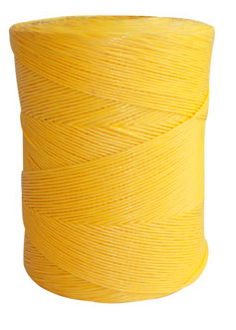 